Informe históricoExhumación na fosa común do cemiterio municipal de Vilagarcía de ArousaGrupo HISTAGRA, Universidade de Santiago de CompostelaPlan Cuadrienal de Memoria Democrática, 2021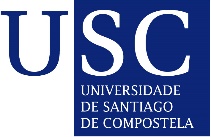 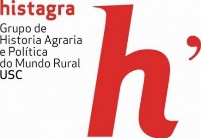 AntecedentesO primeiro espazo proposto para realizar a intervención dentro do Plan Cuadrienal de Memoria Democrática para Galicia é aquel identificado como a fosa común do cemiterio municipal de Vilagarcía de Arousa. O cemiterio foi proxectado no ano 1886, ideado como un espazo moito menor ao actual, e ampliado substancialmente en 1914, momento no que aparece nos planos, por primeira vez, o espazo que será empregado como fosa común.Os cadáveres dos asasinados a exhumar estarían nesta fosa segunda a memoria da vila de Vilagarcía, recollida pola asociación colaboradora do Faiado da Memoria a través da conservación de testemuñas familiares e do recordo das vítimas; posteriormente, o proxecto Nomes e Voces (2006-2012) recollería e daría forma en forma de fondo ás entrevistas levadas a cabo por dita asociación. Foi esta, tamén, a que a raíz da transmisión oral dos feitos promoveu a colocación no ano 2004 dun monólito-homenaxe ás vítimas enterradas no cemiterio, segundo os seus rexistros, un total de 18, ás que hai que sumar unha máis da que se coñeceu, con posterioridade, que fora retirada pola familia para ser inhumada noutro lugar.O traballo previo levada a cabo polo Faiado da Memoria, o fondo de entrevistas co que conta Nomes e Voces, a dispoñibilidade doutro tipo de fontes e a estreita colaboración entre a asociación e o grupo HISTAGRA foron os vectores que decidiron a viabilidade de intervir na fosa do cemiterio de Vilagarcía.Indagación preliminar sobre as vítimas para a súa identificación e localizaciónA identificación da vítimas que se buscarían no cemiterio municipal de Vilagarcía pasou por varios estadios ata chegar á conclusión final daquelas que poderían ser atopadas e aquelas que non. Con todo, empregáronse todos os recursos dispoñibles para a investigación para ter a información máis completa posible de todas elas.O primeiro paso para identificar a estas persoas pasaba por coñecer a información que se tiña delas en relación coa posibilidade de que estiveran enterradas na fosa común do cemiterio. Para iso, acudiuse á información proporcionada polo Faiado da Memoria, que no seu momento reuniu os nomes das persoas inhumadas alí, recolléndoa nun panel informativo á entrada do propio cemiterio. Nel reflíctense os nomes de 19 veciños de Vilagarcía e a súa contorna que, tras ser asasinados, foron enterrados no cemiterio. Á hora de comezar este estudo, os propios responsables do Faiado notificaron que unha das persoas ás que se facía mención non se atopaba na fosa, xa que con posterioridade se tivo noticia de que a familia se encargada da súa exhumación e do traslado dos restos a outra localización.Identificados os nomes cos que se pasaría a traballar, realizouse unha busca na base de datos de Nomes e Voces (http://vitimas.nomesevoces.net) co obxectivo de coñecer toda a información posible que estaba rexistrada nela sobre cada unha das vítimas. Nomes e Voces proporciona unha ficha que presenta todos os datos dispoñibles da persoa buscada, tales como o nomes completo, o suceso relacionado, a idade que tiña no momento de pasar por este, o lugar de orixe e a veciñanza á que pertencía, as filiacións... Os datos non son sempre completos para todas as persoas que se buscan, pero téntase ofrecer unha información o máis completa posible tendo en conta a información que nos pode proporcionar a base. A este respecto, véxanse posteriormente as fichas individuais de cada unha das vítimas.A busca en Nomes e Voces tiña un segundo obxectivo: coñecer que fontes foran empregadas para a identificación de cada unha das vítimas e para a elaboración das súas fichas individuais. Esa identificación non sempre se leva a cabo pola mesma vía, xa que a fonte pode ser documental, como o rexistro de defunción, ou bibliográfica, grazas á cita nun libro ou artigo científico no que se certifica o suceso acontecido. Neste sentido, os citados rexistros, no seu caso, foron de axuda para cotexar os datos da súa inscrición coa posibilidade de que foran enterrados con posterioridade na fosa común, pois nalgún dos casos incluso se facía referencia no propio rexistro do número de fosa no que se realizada a inhumación do asasinado.Localizadas estas persoas e coñecida a documentación coa que se podía contar, comeza o proceso de documentación da súa presencia na fosa. A documentación que relaciona ás vítimas con esta, o libro de rexistro da fosa común (véxase o punto 1.3), foi empregado para localizar os nomes dos asasinados e coñecer en que lugar da fosa se podían atopar, acudindo aos rexistros dos días próximos ao asasinato, nos que normalmente se procedía ao enterro e ao consecuente rexistro. De entre as 18 vítimas iniciais que a memoria oral constataba para a fosa, puideron ser identificados documentalmente o enterramento de 12 delas. De entre todas, hai outro dato de importancia: dúas das vítimas que se consideraban enterradas na fosa non contan con rexistro en Nomes e Voces, pero unha delas si se reflexa no libro de fosa común.Como se ve na anterior táboa, dúas das vítimas son catalogadas cun rexistro “probable”. Este foi identificado como o delas debido a que na súa data de morte aparecen uns cadáveres rexistrados no libro de fosas como “sen identificar”, o que podería ter coincidencia coa causa da súa morte, pois foron asasinados mediante o incendio da casa onde se atopaban agochados. Véxanse os anexos a este informe para unha ficha detallada da información dispoñible de cada unha das vítimas.Para completar a información referente ás vítimas véñense empregando as entrevista que as referencian do fondo Nomes e Voces -integradas no fondo Terra e Memoria da USC-. Do mesmo xeito estase a tramitar o acceso ás causas militares abertas a algunhas destas persoas, das que so temos información, polo momento, parcial. Porén, a suficiente para afirmar que as referencias a estas persoas están rexistradas con posterioridade ao seu asasinato, e que nalgúns casos, incluso, a súa mención nos procesos militares serviu para constatar a súa morte.Documentación do espazo a intervirAlén da memoria oral referida ás vítimas e ao espazo que se estudan foron empregados unha serie de fondos documentais co obxectivo de ter un maior coñecemento tanto das persoas asasinadas que se buscan como do espazo onde foron enterradas. O obxectivo disto era recoller a maior cantidade de datos posibles das persoas a identificar e comprender o espazo do mellor xeito posible, no sentido de comprender cal era a lóxica dos enterramentos na fosa.Para isto contouse coa colaboración do concello de Vilagarcía de Arousa, que puxo á disposición da investigación os fondos do arquivo municipal e a documentación do cemiterio, a cargo dunha sección diferente, pero á que se deu facilidades de acceso en todo momento. Con isto, foron consultados os seguintes fondos documentais:I. Libro de fosa común do cemiterio. Este rexistra todos os enterramentos levados a cabo no espazo, o que nos permitiu, coñecendo os nomes das persoas alí enterradas, a data exacta nas que se lle deu sepultura e o número de fosa que lles foi asignado para levar a cabo o seu enterramento; consecuentemente, tamén confirmou cales eran aquelas persoas, de entre todas as que a memoria oral indicaba que se atopaban neste espazo, foran rexistradas como inhumadas na fosa común. Neste sentido é un documento detallado, pero que presentaba dificultades para elaborar un estudo completo. En primeiro lugar, debido a que o libro de rexistro que conserva o concello de Vilagarcía ofrece unha datación incompleta, comezando no ano 1936. O rexistro numérico de enterramentos que ofrece este libro segue o que se empregaba con anterioridade, isto é, continúa a numeración que se empregaba para a fosa común dende que se comezou a empregar como tal. Isto supón que os enterramentos levados a cabo con anterioridade non podían ser constatados mediante esta vía, se ben si que é posible coñecer os que se efectuaron a partir do ano que marca o inicio do libro. En segundo lugar, debido a que o libro tan so fai contar o citado rexistro -nome, data de enterramento, número de fosa-, sen ofrecer maior información sobre a fosa e o funcionamento da lóxica dos enterramentos nela. Esta era, con total seguridade, coñecida polos enterradores encargados do cemiterio e de rexistrar as inhumacións no libro, pois eran sabedores do lugar exacto ao que acudir á hora de realizar o traslado dun corpo, rexistrando este no mesmo libro mediante unha anotación que o facía constar. Esa lóxica de enterramentos amosábase menos comprensible examinando o espazo tal e como hoxe se conserva. O traballo sobre o terreo e a posterior evolución da intervención na fosa permitiron unha comprensión máis completa do uso do espazo, do funcionamento do rexistro e da forma en que se numeraban os diferentes enterramentos.II. Planos históricos do cemiterio. Foron consultados e estudados para coñecer a evolución do espazo do mesmo. Deste xeito constatouse documentalmente como se orixinou o espazo que finalmente estaría destinado a fosa común, e de como se foi contraendo con motivo das sucesivas obras de construción de bloques de nichos. Neste caso, consérvanse os planos orixinais do ano 1886, os dunha primeira ampliación en 1891 nos que aínda non aparece a fosa, e os da ampliación proxectada para 1914, momento no que o cemiterio aumenta o seu tamaño considerablemente e onde aparece por primeira vez ese espazo destinado a fosa común. Os seguintes planos conservados están referidos a obras realizadas na década de 1970, nos que se fan algunhas referencias mínimas e incompletas ás antigas fosas -dentro da área da fosa común- a levantar para levar a cabo a construción dos bloques de nichos de pago. As memorias destas obras fan referencias a orzamentos, materiais e planos da zona na que se traballaría, pero non ao traslado de restos das fosas existentes, polo que tampouco fan constar o posible destino destes.III. Planos actuais do cemiterio. En consecuencia, foron consultados os planos actuais do propio cemiterio, onde se reflexa a numeración dos enterramentos en fosas de pago -situados a carón da capela do propio cemiterio-, dos panteóns -situados, maioritariamente, á entrada do cemiterio-, e dos bloques de nichos -que comezan xusto ao rematar o espazo que ocupan as fosas de pago-. As comprobacións feitas con este plano foron destinadas a constatar dende que ano se puideron ter empregado as fosas de pago para coñecer se ese espazo estivo sempre destinado a ese fin e, consecuentemente, coñecer con precisión onde comezaba o espazo de fosa común. Empregando a numeración desas fosas, acudiuse aos rexistros actuais do cemiterio co obxectivo de coñecer en que anos se fixeron as adquisicións e en que ano se levaron a cabo os enterramentos, axudando en boa medida á comprensión do espazo no sentido que se ven describindo, pois isto permitiu constatar que esas fosas viñan sendo empregadas con anterioridade á remodelación de 1914 e, polo tanto, á aparición de fosa común, quedando descartado que se empregara este lugar como tal antes da citada data.Recoñecemento e estudo do espazoO espazo recoñecido como fosa común polas autoridades municipais da vila, os funcionarios responsables do cemiterio e polos veciños de Vilagarcía de Arousa é, na actualidade, aquel que se atopa máis afastado da entrada principal do cemiterio, na zona esquerda do mesmo, a carón dos últimos bloques de nichos construídos e do muro que marca a fin do recinto. É alí onde a asociación do Faiado da Memoria promoveu a sinalización, co xa citado monólito de homenaxe, do lugar onde se identificaba que se atopaban enterradas as vítimas, o que propiciou en boa medida que ese lugar concreto se convertera nun lugar de memoria da vila dentro do cemiterio.O recoñecemento do espazo na documentación, sen embargo, falaba de que a zona destinada a fosa común era moito máis ampla, contraéndose co paso dos anos debido ao aproveitamento do espazo para a construción de bloques de nichos de pago, onde se comezarían a realizar enterramentos regulares. Isto significaba que a necesidade de espazo para a construción de nichos levaría a que o empregado para fosa común se reduciría debido a dous factores fundamentais: á cada vez maior cantidade de espazos de pago empregados e ao progresivo descenso de persoas que eran enterradas en fosa común.A fosa común non se trataba dun lugar no que foran enterradas tan so as vítimas da violencia de forma conxunta e exclusiva. Ao falar da fosa común dun cemiterio como o de Vilagarcía estamos a falar dun lugar no que se inhumaban todo tipo de persoas que non contaban con outro sitio onde enterrarse. Disto poden ser exemplo persoas sen recursos para pagar unha fosa de pago, persoas que se atopaban asiladas, sen familiares, etc. As vítimas obxecto da intervención foron enterradas alí tras ser asasinadas mediante a asignación dun espazo dentro da fosa, do mesmo xeito que lle era asignado a outras persoas que non tiñan outro sitio onde ser enterradas.O espazo, polo tanto, estaba ordenado e contaba cun rexistro que manexaban os encargados do cemiterio, cunha lóxica de anotación coñecida e que era empregado cando era necesario. A documentación relativa á fosa común amosa esa orde nos enterramentos e os diferentes rexistros que se anotaban ao longo dos anos; do mesmo xeito, amosa a mencionada utilidade para os responsables do cemiterio, pois as anotacións referentes a traslados a fosas de pago ou outras que sinalaban unha condición especial do falecido da idea de que os enterradores sabían a que fosa acudir con exactitude no caso de ter que realizarse un traslado. Atendendo aos datos reflexados no libro de fosa común, esta podería ter contado con ata 500 espazos individuais de enterramento dentro de toda a área que a comprende. Os vestixios desta orde son visibles nas fotografías aéreas tomadas polo voo americano de 1956, onde se poden ver enterramentos individuais no espazo que por aquel entón aínda ocupaba a fosa común. Tal e como xa se apuntou, este iría dende onde se localización os últimos enterramentos en fosas de pago, a carón da capela do cemiterio, ata a zona que hoxe en día aínda se identifica como de fosa común.As últimas ocupacións da fosa común constan dás décadas de 1980 e 1990. O último enterrador contactado, xa xubilado, co que se puido manter unha conversa no mesmo cemiterio para que identificara o espazo que el empregaba, asegura que ao realizar as inhumacións na fosa que lle eran solicitadas non atopou, en ningún momento, restos humanos naqueles lugares que el empregou. Tamén revelou que non tiña constancia da ordenación e numeración dos enterramentos na fosa común que aparece rexistrada no libro de fosa. Isto quere dicir que nalgún punto se perdeu a transmisión da información referente ás inhumacións na fosa, así como da orde a seguir para levalas a cabo, sen poderse precisar cal foi o momento exacto; sen embargo, podemos deducir que isto foi propiciado por outro dato do que tamén temos constancia: a cada vez menor utilización da fosa para levar a cabo de enterramentos. Ao mesmo tempo, o feito de que este operario non atopara en ningún momento restos humanos cando procedía a levar a cabo un enterramento tamén revela que o espazo de fosa foi recuberto nunha ou máis ocasións, pois con posterioridade, unha vez avanzada a intervención nos espazos intermedios entre esas últimas inhumacións, sairían á luz restos óseos, non identificados con anterioridade debido a que se atopaban a unha maior profundidade da escavada polo entrevistado. A información proporcionada polos actuais encargados do cemiterio encamíñannos a unha dedución no mesmo sentido, pois estes levaran a cabo o enterro dalgúns membros amputados, chegados dende centros hospitalarios, noutros puntos da fosa, sen que se tivera constancia de que onde se enterraron apareceran outro tipo de restos.As causas que se contemplan para chegar a este punto son dúas. En primeiro lugar, como xa se apuntou, o cada vez menor uso que se lle deu á fosa común do cemiterio, circunstancia moi visible ao examinar o libro de rexistro de inhumación, sobre todo a partir da década de 1960, momento no que o descenso comeza a ser especialmente notable; en segundo termo, é tanxible que a construción de bloques de nichos de pago, que actualmente ocupan a maioría do espazo que antes era empregada como fosa común, fixo que mudara a forma na que se traballaba coa fosa, o que sen dúbida tamén acabou por propiciar a perda da transmisión da información sobre como se organizaba esta, sobre todo tendo en conta que para a construción deses bloques de nichos se levou a cabo o traslado dos restos humanos enterrados no que deixaba de ser fosa común.Tras ser estudados todos estes factores, e tendo en conta todos os condicionantes que se presentaban con respecto a como mudara o espazo, a comprensión da forma na que funcionaba o espazo non chegaba a ser completa. Aínda coñecendo que existía unha numeración para as fosas individuais dentro da fosa común, non se contaba con ningún vestixio desta co que permitira establecer con fiabilidades o punto ou puntos nos que iniciar as intervencións arqueolóxicas. Tíñase en conta, ademais, que a memoria oral da vila seguía apuntando á zona próxima ao monólito-homenaxe ás vítimas como o lugar onde deberían de estar enterradas total ou parcialmente. Atendendo a todo isto, decidiuse iniciar a escavación nesa área.Foi neste punto, grazas ao traballo sobre o terreo, no que se avanzou de forma concluínte na comprensión das lóxicas dos enterramentos no espazo de fosa común. Avanzada a escavación, foron atopados algúns vestixios de enterramentos, entre os que estaban dúas placas de ferro que indicaban a sinalización do número de dúas fosas. Así, logrouse establecer como funcionaban as dinámicas de enterramento, dándolle lóxica á numeración á que se facía referencia na documentación estudada previamente -libro de fosa común- e comprendendo, a todos os niveis, o funcionamento do espazo. Chegado a este punto foi posible intervir con concreción naqueles puntos onde se estimaba que se poderían atopar os restos óseos de dúas das persoas que se buscaban. Debido á numeración atopada -números 480 e 483-, asumiuse que poderían chegar a localizarse os corpos de Eduardo Ferreirós Boullosa -fosa número 490- e de Inocencio Lamas Bugallo -fosa número 494-. Con este obxectivo levouse a cabo a escavación nos puntos intermedios doutros enterramentos máis recentes -aqueles aos que facía referencia o enterrador co que se puido contactar-, chegándose a unha profundidade maior á empregada para estes para chegar a atopar os corpos.O resto de persoas que se buscaban, sen embargo, presentaban un número de rexistro moi distanciado ao de Eduardo Ferreirós e Inocencio Lamas. Isto ten unha explicación constatada a nivel documental. Se ben no ano 1936 se seguía a numeración que se lle viña dando aos enterramentos en fosa común, é nese mesmo ano na que esta se reinicia: chegado o enterramento asociado ao número 500, volveron a empregarse, por orde, os primeiros números de fosas, dende a primeira e seguindo a orde lóxica da numeración do espazo. Isto quere dicir que se volveron a ocupar espazos xa empregados para outras inhumacións, nunha zona notablemente afastada da liña dos números 490 e 494. Para constatar no terreo isto foi levada a cabo unha cata polo equipo arqueolóxico na zona onde se estimaba que comezaría, no seu momento, a fosa común, é dicir, a carón dos primeiros bloques de nichos do cemiterio. Como resultado da cata foron localizadas varias fosas, que se corresponderían cos primeiros números da listaxe do libro de rexistro, pero sen atoparse nelas ningún tipo de resto óseo, confirmando a hipótese de que, cando menos os restos desta zona, foron retirados no seu momento cando se deu comezo á construción dos bloques de nichos. Fichas individuais de vítimas. Vilagarcía de ArousaJosefa Barreiro GonzálezDatos Natural de 		Trabanca Badiña, Vilagarcía de ArousaVeciña de 		Vilagarcía de ArousaIdade 			26Profesión 		LabregaFiliación/s 		CNTData de morte 	19 de marzo de 1937Lugar de morte 	Vilagarcía de ArousaResumo 	Detida o 17 de marzo. Torturada e fusilada por agochar na súa casa a Urbano Tarrío Montero. Os fillos exiliáronse en FranciaFontes relacionadasCausa militar 	Nº 288/37Bibliografía 	Pereira, Dionísio e Fernández, Eliseo, “Unha achega á represión franquista contra as mulleres libertarias na Galiza”, en Unión Libre, nº 11 (2006), pp. 75-87Entrevistas 	Fondo Nomes e Voces. Nº 2137, 2145, 2405, 2409, 2412, 2413, 2415, 2420, 2424 e 2426Rexistro defuncións 	Si. Nº de fosa 		36, inscrita o 19 de marzo de 1937Juan Aragunde AlfonsínDatos Natural de 		Vilagarcía de ArousaVeciño de 		Vilagarcía de ArousaIdade 			-Profesión 		-Filiación/s 		-Data de morte 	-Lugar de morte 	Vilagarcía de ArousaResumo 	Detido e asasinado xunto a outros dous homes agochados no faiado da súa casaFontes relacionadasCausa militar 	-Bibliografía 	-Entrevistas 	Fondo Nomes e Voces. Nº 2137, 2411Rexistro defuncións 	NonNº de fosa	19, inscrito o 19 de xaneiro de 1937 como “Luís”, xunto a Luís Iglesias Galáns (nº 17) e José R. Roo Pérez (nº 18)Rodrigo Berruete Alejandre, “o Xitano”Datos Natural de 		Vilagarcía de ArousaVeciño de 		Vilagarcía de ArousaIdade 			34Profesión 		XornaleiroFiliación/s 		CNTData de morte 	16 de febreiro de 1937Lugar de morte 	Vilagarcía de ArousaResumo 	Inscrito no rexistro de defunción como falecido en “acción de guerra coa forza pública”Fontes relacionadasCausa militar 	Nº 288/37Bibliografía 	Pereira, Dionísio e Fernández, Eliseo, “A represión contra o Movemento Libertario na Galiza durante a Guera Civil e a posguerra”, en V.V.A.A., A represión franquista en Galicia. Actas do Congreso da Memoria, Narón, Asociación Cultural Memoria Histórica Democrática, 2005, pp. 399-425Entrevistas 	Fondo Nomes e Voces. Nº 2156, 2166, 2405, 2406, 2409, 2412, 2415, 24126, 2418, 2421, 2422, 2426, 2427, 2428, 2432Rexistro defuncións 	SiNº de fosa 	Non consta; o 16 de febreiro de 1937 (data de morte) son inscritos catro corpos “Sin identificar” nas fosas nº 28, 29, 30 e 31Manuel Díaz Hermo, “o Covas”Datos Natural de 		Vilagarcía de ArousaVeciño de 		Vilagarcía de ArousaIdade 			27Profesión 		XornaleiroFiliación/s 		-Data de morte 	13 de febreiro de 1937Lugar de morte 	Vilagarcía de ArousaResumo 	Inscrito no rexistro de defunción como falecido por “ferida de arma de fogo en acción de guerra” nun enfrontamento coa Garda civilFontes relacionadasCausa militar 	Nº 288/37, 259/38Bibliografía 	-Entrevistas 	-Rexistro defuncións 	SiNº de fosa 		26, inscrito o 26 de febreiro de 1937Pilar Fernández Seijo, “a Montañesa”Datos Natural de 		Vilagarcía de ArousaVeciña de 		Vilagarcía de ArousaIdade 			41Profesión 		ObreiraFiliación/s 		CNTData de morte 	16 de febreiro de 1937Lugar de morte 	Vilagarcía de ArousaResumo 	Falecida nun monte de Vilagarcía despois de que a garda cívica incendiase a casa na que se agochaba xunto a outras persoasFontes relacionadasCausa militar 	Nº 288/37Bibliografía 	Pereira, Dionísio e Fernández, Eliseo, “Unha achega á represión franquista contra as mulleres libertarias na Galiza”, en Unión Libre, nº 11 (2006), pp. 75-87Entrevistas 	Fondo Nomes e Voces. Nº 2137, 2156, 1415, 2416, 2421, 2426Rexistro defuncións 	SiNº de fosa	Non consta; o 16 de febreiro de 1937 (data de morte) son inscritos catro corpos “Sin identificar” nas fosas nº 28, 29, 30 e 31Eduardo Ferreirós BoullosaDatos Natural de 		Carril, Vilagarcía de ArousaVeciño de 		Vilagarcía de ArousaIdade 			32Profesión 		EstibadorFiliación/s 		Sindicato de estibadores de Carril (sen máis referencia)Data de morte 	22 de agosto de 1936Lugar de morte 	Vilagarcía de ArousaResumo 	Morte rexistrada na Capela de San Antoniño por disparoFontes relacionadasCausa militar 	Nº 610/36Bibliografía 	-Entrevistas 	Fondo Nomes e Voces. Nº 2133, 2404, 2407, 2424Rexistro defuncións 	SiNº de fosa		490, inscrito o 23 de agosto de 1936Amador Gómez AgustiñoDatos Natural de 		PortugalVeciño de 		Porráns, BarroIdade 			32Profesión 		ChoferFiliación/s 		-Data de morte 	27 de outubro de 1936Lugar de morte 	Vilagarcía de ArousaResumo 	Morte rexistrada na Capela de San Antoniño por disparoFontes relacionadasCausa militar 	-Bibliografía 	-Entrevistas 	-Rexistro defuncións 	SiNº de fosa		3, inscrito o 29 de outubro de 1936Luís Iglesias GalánsDatos Natural de 		Cornazo, Vilagarcía de ArousaVeciño de 		Vilagarcía de ArousaIdade 			32Profesión 		-Filiación/s 		-Data de morte 	-Lugar de morte 	PontevedraResumo 	Asasinado por orde da autoridade militarFontes relacionadasCausa militar 	Nº 488/37Bibliografía 	-Entrevistas 	-Rexistro defuncións 	NonNº de fosa	19, inscrito o 19 de xaneiro de 1937 como “Luís”, xunto a Luís Iglesias Galáns (nº 17) e José R. Roo Pérez (nº 18)Inocencio Lamas BugalloDatos Natural de 		Rubiáns, Vilagarcía de ArousaVeciño de 		Vilagarcía de ArousaIdade 			43Profesión 		LabregoFiliación/s 		Data de morte 	23 de agosto de 1936Lugar de morte 	Vilagarcía de ArousaResumo 	Aparición do cadáver no monte Soloveira tras ser disparadoFontes relacionadasCausa militar 	-Bibliografía 	-Entrevistas 	Fondo Nomes e Voces. Nº 2411Rexistro defuncións 	SiNº de fosa	494, inscrito o 24 de agosto de 1936Urbano Tarrío MonteroDatos Natural de 		Rubiáns, Vilagarcía de ArousaVeciño de 		Vilagarcía de ArousaIdade 			26Profesión 		XornaleiroFiliación/s 		-Data de morte 	16 de marzo de 1937Lugar de morte 	Vilagarcía de ArousaResumo 	Inscrito no rexistro de defunción como falecido en “acción de guerra”Fontes relacionadasCausa militar 	Nº 288/37Bibliografía 	-Entrevistas 	Fondo Nomes e Voces. Nº 2137Rexistro defuncións 	SiNº de fosa		16, inscrito o 16 de marzo de 1937Manuel Limeres OrdóñezDatos Natural de 		Vilagarcía de ArousaVeciño de 		Vilagarcía de ArousaIdade 			29Profesión 		XornaleiroFiliación/s 		-Data de morte 	16 de febreiro de 1937Lugar de morte 	Vilagarcía de ArousaResumo 	Inscrito no rexistro de defunción como falecido en “acción de guerra coa forza pública”Fontes relacionadasCausa militar 	Nº 288/37Bibliografía 	-Entrevistas 	Fondo Nomes e Voces. Nº 2137, 2145, 2156, 2412, 2426, 2432Rexistro defuncións 	SiNº de fosa		270, inscrito o 22 de setembro de 1942Matías Bouzada TorradoDatos Natural de 		Vilagarcía de ArousaVeciño de 		Vilagarcía de ArousaIdade 			31Profesión 		CarpinteiroFiliación/s 		CNTData de morte 	- Lugar de morte 	Vilagarcía de Arousa, cuartel da FalanxeResumo 	Torturado no cuartel da Falanxe de Vilagarcía e asasinado ao non querer revelar o paradoiro do seu irmán, Manuel. O cadáver aparece nunha cuneta de CatoiraFontes relacionadasCausa militar 	Nº 288/37Bibliografía 	Pereira, Dionísio e Fernández, Eliseo, “A represión contra o Movemento Libertario na Galiza durante a Guera Civil e a posguerra”, en V.V.A.A., A represión franquista en Galicia. Actas do Congreso da Memoria, Narón, Asociación Cultural Memoria Histórica Democrática, 2005, pp. 399-425Entrevistas 	Fondo Nomes e Voces. Nº 2416Rexistro defuncións 	NonNº de fosa		Non constaLuís Castro LojoDatos Natural de 		Illa de ArousaVeciño de 		Illa de ArousaIdade 			25Profesión 		MariñeiroFiliación/s 		UGTData de morte 	9 de xaneiro de 1937Lugar de morte 	Vilanova de ArousaResumo 	Tras ser detido pasa por varias prisións, ata rexistrarse a súa morte nun trasladoFontes relacionadasCausa militar 	Nº 790/36, 836/36, 259/38Bibliografía 	Amoedo López, Gonzalo e Gil Moure, Roberto, Episodios de terror durante a guerra civil na provincia de Pontevedra. A illa de San Simón, Vigo, Xerais, 2006, p. 323Entrevistas 	-Rexistro defuncións 	SiNº de fosa 		Non constaAvelino Fuentes GarcíaDatos Natural de 		Vilanova de ArousaVeciño de 		Illa de ArousaIdade 			45Profesión 		-Filiación/s 		-Data de morte 	-Lugar de morte 	-Resumo 	Foi declarado en rebeldía en causa militarFontes relacionadasCausa militar 	Nº 836/36Bibliografía 	-Entrevistas 	-Rexistro defuncións 	-Nº de fosa 		Non constaAntonio Sayanes GonzálezDatos Natural de 		Sárdoma, Vilagarcía de ArousaVeciño de 		VigoIdade 			33Profesión 		FogoneiroFiliación/s 		CNTData de morte 	13 de marzo de 1937Lugar de morte 	Vilagarcía de ArousaResumo 	Inscrito no rexistro de defunción como falecido nun “encontro coa forza pública”Fontes relacionadasCausa militar 	Nº 76/36, 288/37Bibliografía 	Pereira, Dionísio e Fernández, Eliseo, “A represión contra o Movemento Libertario na Galiza durante a Guera Civil e a posguerra”, en V.V.A.A., A represión franquista en Galicia. Actas do Congreso da Memoria, Narón, Asociación Cultural Memoria Histórica Democrática, 2005, pp. 399-425Entrevistas 	Fondo Nomes e Voces. Nº 2137, 2156, 2428Rexistro defuncións 	SiNº de fosa		Non constaLuís Vilas BarreiroDatos Natural de 		-Veciño de 		Vilagarcía de ArousaIdade 			23Profesión 		XornaleiroFiliación/s 		-Data de morte 	11 de novembro de 1938Lugar de morte 	Vilagarcía de ArousaResumo 	Inscrito no rexistro de defunción como falecido por “hemorraxia”Fontes relacionadasCausa militar 	Nº 288/37Bibliografía 	Pereira, Dionísio e Fernández, Eliseo, “A represión contra o Movemento Libertario na Galiza durante a Guera Civil e a posguerra”, en V.V.A.A., A represión franquista en Galicia. Actas do Congreso da Memoria, Narón, Asociación Cultural Memoria Histórica Democrática, 2005, pp. 399-425Entrevistas 	Fondo Nomes e Voces. Nº 2415, 2422Rexistro defuncións 	SiNº de fosa		Non consta6. Datos adxuntosRelación de entrevistas do fondo Terra e Memoria – Nomes e Voces empregadas. Vilagarcía de ArousaNota: non se inclúen as entrevistas realizadas e empregadas para a zona de Filgueira por estar pendente a súa catalogación dentro do fondo Terra e Memoria.Relación de fontes documentaisArquivo municipal de Vilagarcía de Arousa	Libro de fosa común do cemiterio municipal	Libros rexistro de enterramentos en fosa do cemiterio municipal	Expedientes de construción e ampliación do cemiterio municipal 	Libros de quintasArquivo Histórico Diocesano de TuiCarpetas do Obispado. Parroquia de San Pedro de Filgueira (1901-1959), CemiterioArquivo parroquial de San Pedro de Filgueira	Libro de defunciónsArquivo Intermedio Militar Noroeste	Causa nº 76/36	Causa nº 838/36	Causa nº 288/37	Causa nº 488/37	Causa nº 610/37	Causa nº 259/38	Causa nº 1334/36BibliografíaAbuín Duro, Marcelino, La conquista de la República. Vilagarcía de Arousa, 1920-1935, Crendes, Sociedad Bibliográfica de Galicia, 2017Abuín Duro, Marcelino, La primavera rota. Vilagarcía de Arousa, 1936-1941, Crendes, Sociedad Bibliográfica de Galicia, 2018Amoedo López, Gonzalo e Gil Moure, Roberto, Episodios de terror durante a guerra civil na provincia de Pontevedra. A illa de San Simón, Vigo, Xerais, 2006Artiaga Rego, Aurora, “Wenceslao González Garra e a trama civil do golpe de Estado de 1936”, en Artiaga Rego, Aurora; Balboa López, Xesús L.; Fernández Prieto, Lourenzo e Rico Boquete, Eduardo (eds.), Á volta do tempo. Estudos de Historia Contemporánea, Vigo, Xerais, 2021Ferrándiz, Francisco, “Exhuming the defeated: Civil War mass graces in 21st Century Spain”, en American Ethnologist, nº 40-1 (2013), pp. 38-54Ferrándiz, Francisco, El pasado bajo tierra. Exhumaciones contemporáneas de la guerra civil, Barcelona, Anthropos, 2014Míguez Macho, Antonio, “Un pasado negado. Lugares de violencia y lugares de memoria del golpe, la guerra civil y el Franquismo”, en Confluenze, Vol. X, nº 2 (2018), pp. 127-151Pereira, Dionísio e Fernández, Eliseo, “A represión contra o Movemento Libertario na Galiza durante a Guera Civil e a posguerra”, en V.V.A.A., A represión franquista en Galicia. Actas do Congreso da Memoria, Narón, Asociación Cultural Memoria Histórica Democrática, 2005, pp. 399-425Pereira, Dionísio e Fernández, Eliseo, “Unha achega á represión franquista contra as mulleres libertarias na Galiza”, en Unión Libre, nº 11 (2006), pp. 75-87Porto Ucha, Anxo Serafín, Historias de vida. O Maxisterio pontevedrés na Segunda República, Guerra Civil e comezos do Franquismo, Ponteareas, Alén Miño, 2003Rodríguez Gallardo, Ángel, O ruído da morte. A represión franquista en Ponteareas (1936-1939), Sada, Edicións do Castro, 2006Segura, Antoni; Mayayo, Andreu e Queralt, Solé (eds.), Fosses comunes i simbologia franquista, Barcelona, Editorial Afers, 2009Nome da vítimaRexistro Josefa Barreiro GonzálezSiJuan Aragunde AlfonsínSiMatías Bouzada TorradoNonRodrigo Berruete Alejandre, “o Xitano”ProbableLuís Castro LojoNonManuel Díaz Hermo, “o Covas”SiPilar Fernández Seijo, “a Montañesa”ProbableEduardo Ferreirós BoullosaSiAvelino Fuentes GarcíaNonAmador Gómez AgostiñoSiLuis Iglesias GalánsSiInocencio Lamas BugalloSiAntonio Sayanes GonzálezNonUrbano Tarrío MonteroSiLuís Vilas BarreiroNonManuel Limeres OrdóñezSiJosé Ramón Roo PérezSiNº de entrevistaNome/s de vítima/s asociada/s2133Eduardo Ferreirós Boullosa2137Juan Aragunde Alfonsín, Josefa Barreiro González, Pilar Fernández Seijo, Manuel Limeres Ordóñez, Antonio Sayanes González, Urbano Tarrío Montero2145Josefa Barreiro González, Manuel Limeres Ordóñez2156Rodrigo Berruete Alejandre, Pilar Fernández Seijo, Manuel Limeres Ordóñez, Antonio Sayanes González2166Rodrigo Berruete Alejandre2404Eduardo Ferreirós Boullosa2405Josefa Barreiro González, Rodrigo Berruete Alejandre2406Rodrigo Berruete Alejandre2407Eduardo Ferreirós Boullosa2409Josefa Barreiro González, Rodrigo Berruete Alejandre2411Juan Aragunde Alfonsín, Inocencio Lamas Bugallo2412Josefa Barreiro González, Rodrigo Berruete Alejandre, Manuel Limeres Ordóñez2413Josefa Barreiro González2415Josefa Barreiro González, Rodrigo Berruete Alejandre, Pilar Fernández Seijo, Luís Vilas Barreiro2416Matías Bouzada Torrado, Rodrigo Berruete Alejandre, Pilar Fernández Seijo2418Rodrigo Berruete Alejandre2420Josefa Barreiro González2421Rodrigo Berruete Alejandre, Pilar Fernández Seijo2422Rodrigo Berruete Alejandre, Luís Vilas Barreiro2424Josefa Barreiro González, Eduardo Ferreirós Boullosa2426Josefa Barreiro González, Rodrigo Berruete Alejandre, Pilar Fernández Seijo, Manuel Limerez Ordóñez2427Rodrigo Berruete Alejandre2428Rodrigo Berruete Alejandre, Antonio Sayanes González2432Rodrigo Berruete Alejandre, Manuel Limeres Ordóñez